新 书 推 荐中文书名：《数据文化：打造高效的数据驱动型组织》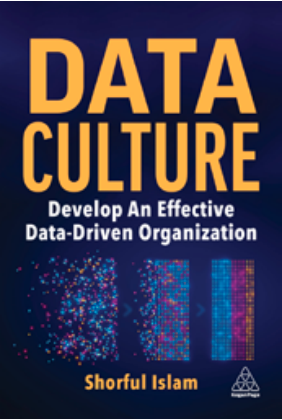 英文书名：DATA CULTURE: Develop an Effective Data-Driven Organization作    者：Shorful Islam出 版 社：Kogan Page代理公司：ANA/Chloe页    数：256页出版时间：2024年4月代理地区：中国大陆、台湾审读资料：电子稿类    型：经管内容简介：通过这本实践指南，了解如何建立和培养适合您企业组织的数据文化。企业通常通过采购技术或招聘人员来开始数据之旅。但是，如果没有有效的数据驱动文化，他们就很难从投资中获得价值。《数据文化》探讨了数据领导者如何开发和培育适合组织需求的数据驱动型文化。它概述了所需的数据领导力和团队类型，以及成功的关键基石，如团队招聘、建设和培训、领导力、流程、行为变化管理、数据文化发展、维持与衡量、公司价值观和日常决策等。它还探讨了不同类型的数据文化如何与不同类型的公司协同工作的细微差别、需要避免的事项以及从零开始建立数据文化与从内部改变现有数据文化之间的区别。在这本实践指南中，资深数据领袖肖尔富·伊斯兰（Shorful Islam）将与读者分享他在行为变化心理学方面的专业知识，以及二十年来在企业中培养数据文化的经验，指导读者如何成功建立或改变数据文化。本书以现实世界中的实例和案例为支撑，将成为所有数据领导者和任何参与发展数据驱动型组织文化之人的必读书籍。作者简介：肖尔富·伊斯兰（Shorful Islam）是Be Data Solutions的首席执行官、Subatomic Analytics的创始人、Tribal Worldwide的首席数据科学家，以及全球首个预测性人类风险管理解决方案OutThink的数据和行为科学顾问。他是一名数据分析咨询师。肖尔富博士在完成心理学博士学业后开始了他的讲师生涯，他的论文重点是预测儿童意外伤害。他曾就职于世界上一些最大的机构，并为其提供数据战略、数据分析和数据科学方面的咨询。他曾担任过的职务包括：Stream Intelligence（一家位于伦敦和雅加达的数据科学咨询公司）的常务董事兼联合创始人、Wunderman公司数据和洞察力部门的执行合伙人、adam&eve/DDB 公司的数据主管以及ITV公司的商业信息和客户数据战略主管。他还曾在英国国家医疗服务体系（NHS）和地方政府工作过。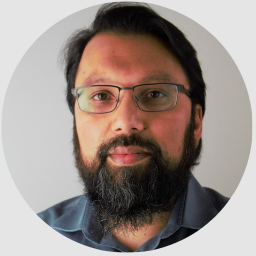 肖尔富拥有 20 多年的工作经验，曾帮助世界上一些最大的公司制定数据战略，并在许多组织中领导数据分析团队。肖尔富在组织内部建立数据文化，让数据分析师和数据科学家茁壮成长方面经验丰富。他目前在英国伦敦工作。《数据文化：打造高效的数据驱动型组织》第01章：什么是数据文化？第02章：为什么在组织中建立数据文化很重要？第03章：为什么仅有分析师和技术是不够的？第04章：发展数据文化的起点第05章：发展数据文化时应避免什么？第06章：征程的开端：怎样才能成为优秀的数据领导者、如何建立和培养团队以及招聘的人员类型第07章：所需的流程、变革管理和行为改变第08章：当你知道自己拥有健康的数据文化时：建立正确的利益相关者关系，以及何时随着公司的变化而发展团队第09章：如何维护和衡量数据文化：如何知道何时成功？第10章：良好的数据文化能为企业带来什么？感谢您的阅读！请将反馈信息发至：版权负责人Email：Rights@nurnberg.com.cn安德鲁·纳伯格联合国际有限公司北京代表处北京市海淀区中关村大街甲59号中国人民大学文化大厦1705室, 邮编：100872电话：010-82504106, 传真：010-82504200公司网址：http://www.nurnberg.com.cn书目下载：http://www.nurnberg.com.cn/booklist_zh/list.aspx书讯浏览：http://www.nurnberg.com.cn/book/book.aspx视频推荐：http://www.nurnberg.com.cn/video/video.aspx豆瓣小站：http://site.douban.com/110577/新浪微博：安德鲁纳伯格公司的微博_微博 (weibo.com)微信订阅号：ANABJ2002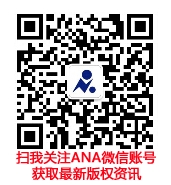 